ШАХМАТЫ
КОМАНДНЫЙ ПРОТОКОЛ26-28.08.2022                                                                                                             г. Ачинск 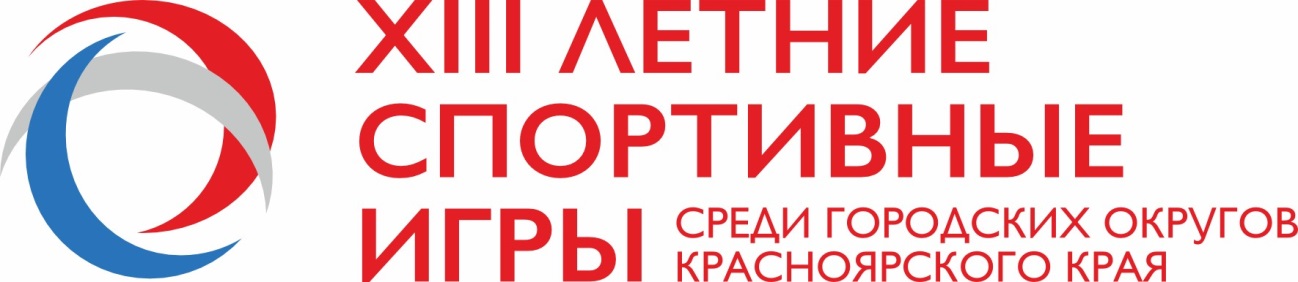 № п/пКомандаместо1ЗАТО г. ЗеленогорскI2г. Дивногорск II3Советский р-н, г. КрасноярскIII4ЗАТО г. Железногорск45г. Канск56г. Ачинск67г. Шарыпово78г. Боготол89г. Назарово910г. Енисейск10Главный судья		I кат.Главный секретарь	ВКДобровольский Р.А.Пискунова О.В.